ADVANCE HEALTH CARE DIRECTIVE FORMDate:Part 1: INDIVIDUAL INSTRUCTIONS FOR HEALTH CARE  The following statements only apply if I am close to death and life support would only postpone the moment of my death OR if I am in an unconscious state such as an irreversible coma or a persistent vegetative state and it is unlikely that I will everbecome conscious OR if I have brain damage or a brain disease that makes me permanently unable to make and communicate health-care deci-sions about myself. (INITIAL ONLY ONE (1) CHOICE IN EACH SECTION and CROSS OUT ALL THAT DO NOT APPLY.)A. CHOICE TO PROLONG OR NOT TO PROLONG LIFE____ YES, I do want to have my life prolonged as long as possible within the limits of generally accepted health-care standards that apply to my condition. OR ____ NO, I do not want my life prolonged.B. ARTIFICIAL NUTRITION AND HYDRATION (FOOD AND FLUIDS) BY TUBE INTO STOMACH OR VEIN____ YES, I do want artificial nutrition and hydration. OR ____ NO, I do not want artificial nutrition and hydration.C. RELIEF FROM PAIN____ YES, I do want treatment to relieve my pain or discomfort. OR ____ NO, I do not want treatment to relieve my pain or discomfort.ETHICAL, RELIGIOUS, OR SPIRITUAL INSTRUCTIONS (OPTIONAL)Is there a church, temple, spiritual group or a special person from whom you wish to receive spiritual care? Name:	PhoneStreet Address	City	State	ZipDO YOU WANT HOSPICE CARE, IF APPROPRIATE?	____ YES     ____ NO(Hospice provides physical, psychosocial, emotional, and spiritual support and counseling for the patient and his/her family.Hospice is available in home, hospital, hospice-unit, and nursing home settings.)PRIMARY CARE PHYSICIANName:	PhoneOTHER WISHES: If you do not agree with any of the choices above or wish to add other instructions, including body and organ donation, you may add pages. If you are or could become pregnant, consult your doctor, and consider adding special instructions suspending or adding provisions.  Remember to sign, date, witness or notarize additional pages.  File a copy with:	■  Doctor copy	■  Family Copy         ■ Agent Copy           ■  www.myhealthdirective.comPART 2: HEALTH-CARE POWER OF ATTORNEY AGENT’S AUTHORITY AND OBLIGATIONMy agent shall make health-care decisions for me in accordance with my best interests and wishes so far as they are known. In determining my best interest, my agent shall consider my personal values. If a guardian of my person needs to be appointed for me by a court, I nominate my agent. I designate the following individual as my agent. He/she may make all healthcare decisions for me if I am unable or unwilling to make them for myself unless I direct otherwise:Street Address	City	State	ZipHome Phone	Work Phone	E-mail____ My agent may make all health-care decisions for me. OR____ My agent may make all health-care decisions for me except: _ _ _ _ _ _ _ _ _ _ _ _ _ _ _ _ _ _ _ _ _ _ _ _ _ _ _ _ _ _ _ _ _ _ _ _ _ _ _ _ _ _ _ _ _ _ _ _ _ _ _ _ _ _ _ _ _ _ _ _ _ _ _ _ _ _ _ _ _ _ _ _ _ _ _ _ _ _ _ _ _ _ _ ____ My agent’s authority becomes effective when my primary physician determines that I am unable to make health-care decisions.OR____ My agent’s authority to make health-care decisions for me takes effect immediately.YOUR NAME:	Print Your Full Name	Your Signature 	DateWITNESSES: CHOOSE EITHER OPTION 1 OR 2, NOT BOTH.Important: Witnesses cannot be your health-care agent, a health-care provider or an employee of a health-care facility. One witness cannot be a relative or have inheritance rights.  OPTION 1: WITNESSESOPTION 2: Notary PublicState of Hawai‘i, _____________ (County)On this _______ day of ___________, in the year _______, before me, ______________________________, (insert name of notary public) appeared ______________________________, personally known to me (or proved to me on the basis of satisfactory evidence) to be the person whose name is subscribed to this instrument and acknowledged that he or she executed it. My Commission Expires:______________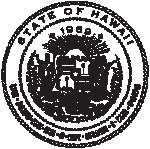 A copy has the same effect as the original.Developed by the Executive Office on Aging,                  State of Hawai‘i – Revised September 2003.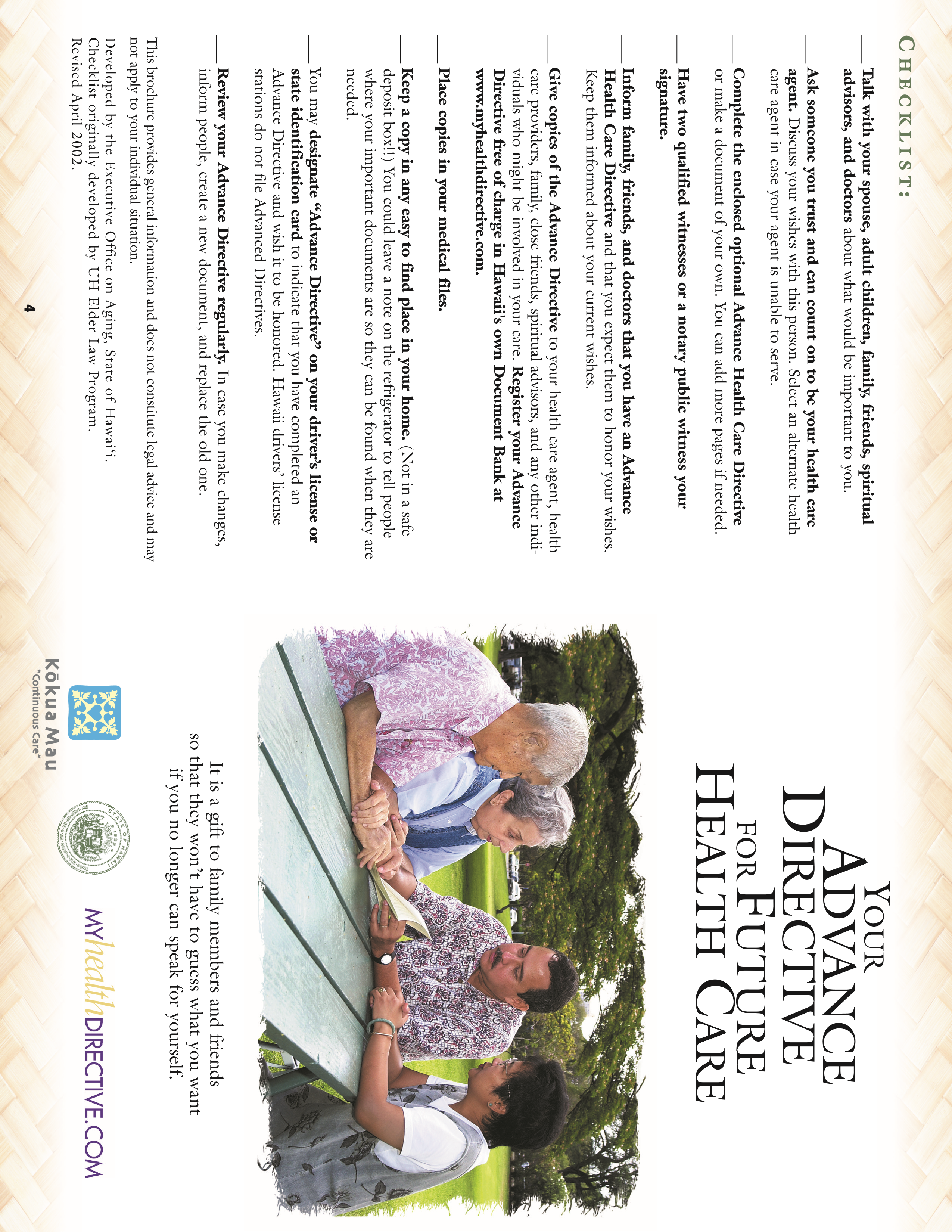 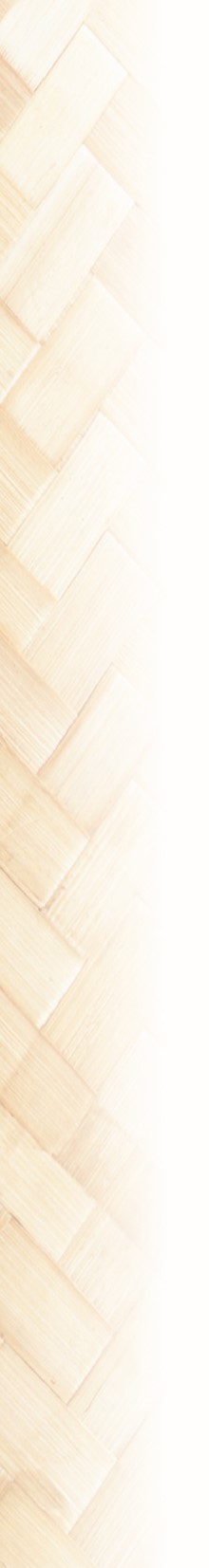 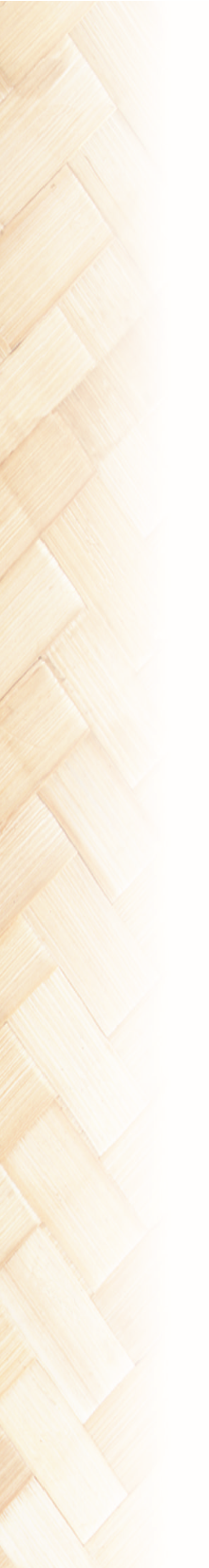 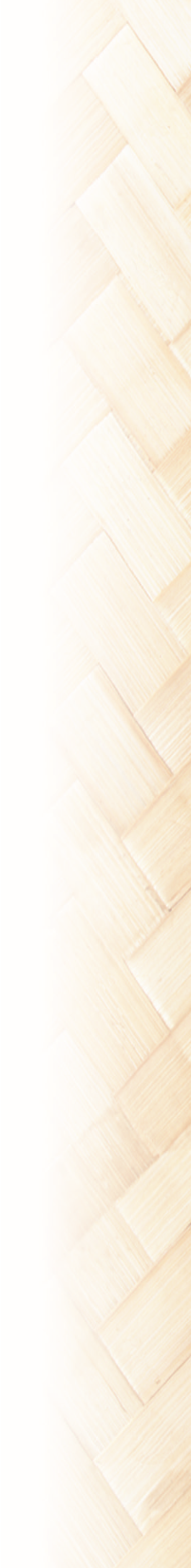 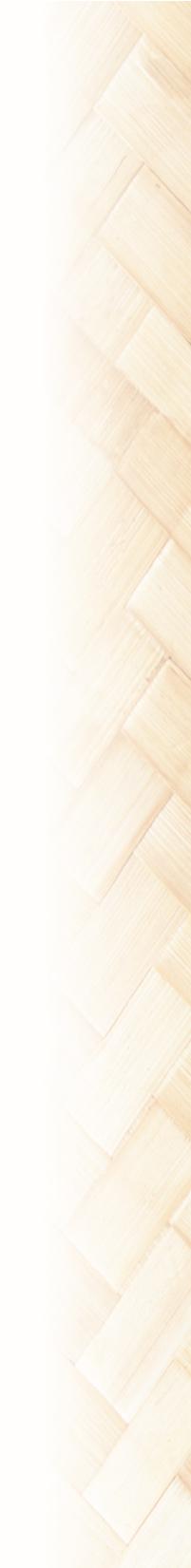 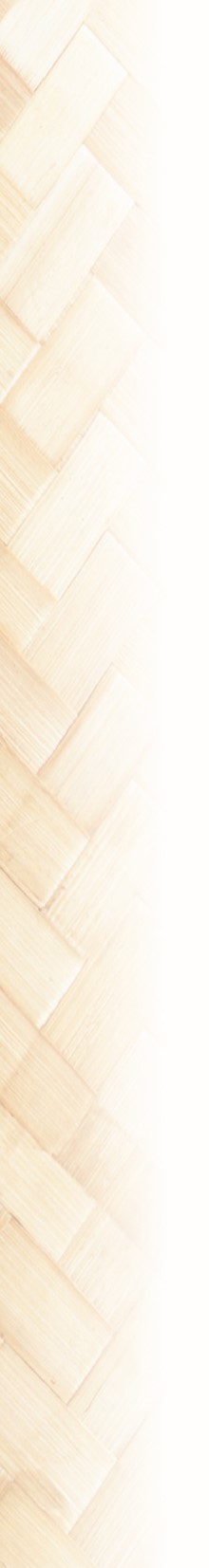 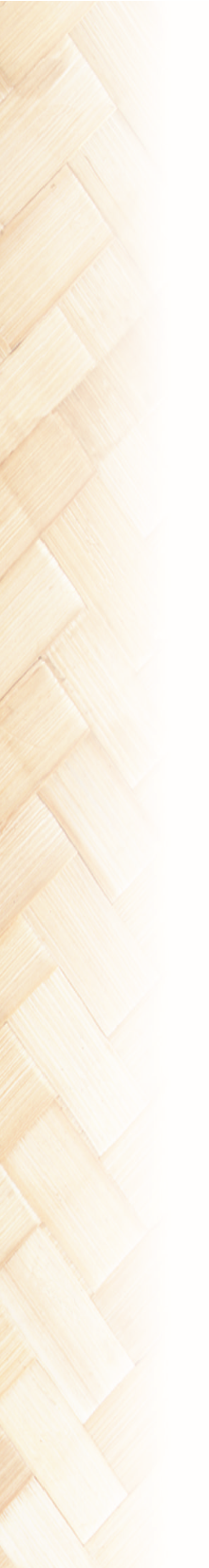 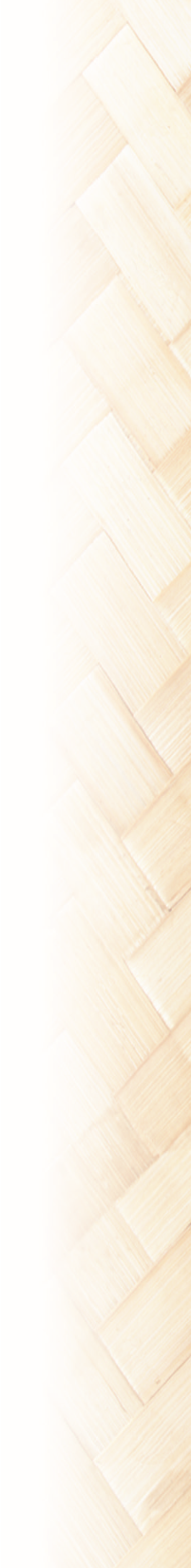 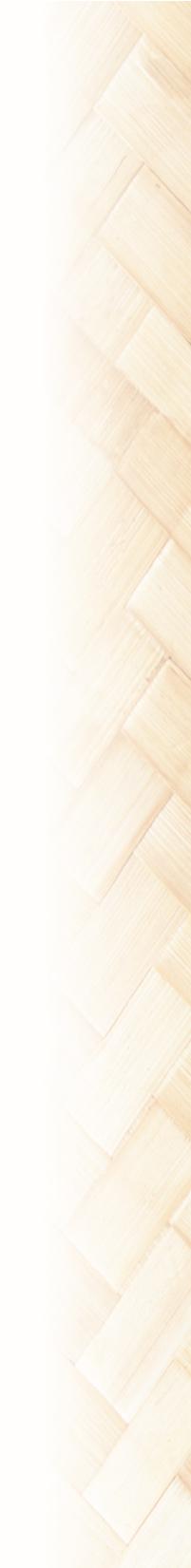 Your Name:LastFirstMiddle initialStreet AddressCityState	ZipName of Agent (Spouse, adult child, friend or other trusted person)Relationship Street AddressCityState	ZipHome Phone	Work Phone	E-mailIf my agent is not available, I designate the following person as my alternative agent:Home Phone	Work Phone	E-mailIf my agent is not available, I designate the following person as my alternative agent:Home Phone	Work Phone	E-mailIf my agent is not available, I designate the following person as my alternative agent:Name of Alternate Agent (Spouse, adult child, friend or other trusted person)Name of Alternate Agent (Spouse, adult child, friend or other trusted person)Name of Alternate Agent (Spouse, adult child, friend or other trusted person)Relationship Witness #1 Print NameWitness Signature DateAddressCityStateZip CodeWitness #2 Print NameWitness Signature DateAddressCityStateZip Code